« Au pied de la lettre » ?Document source : Comment les étrangers voient le français – Mat&Swann  https://www.youtube.com/watch?v=TjsG8sH_9Xs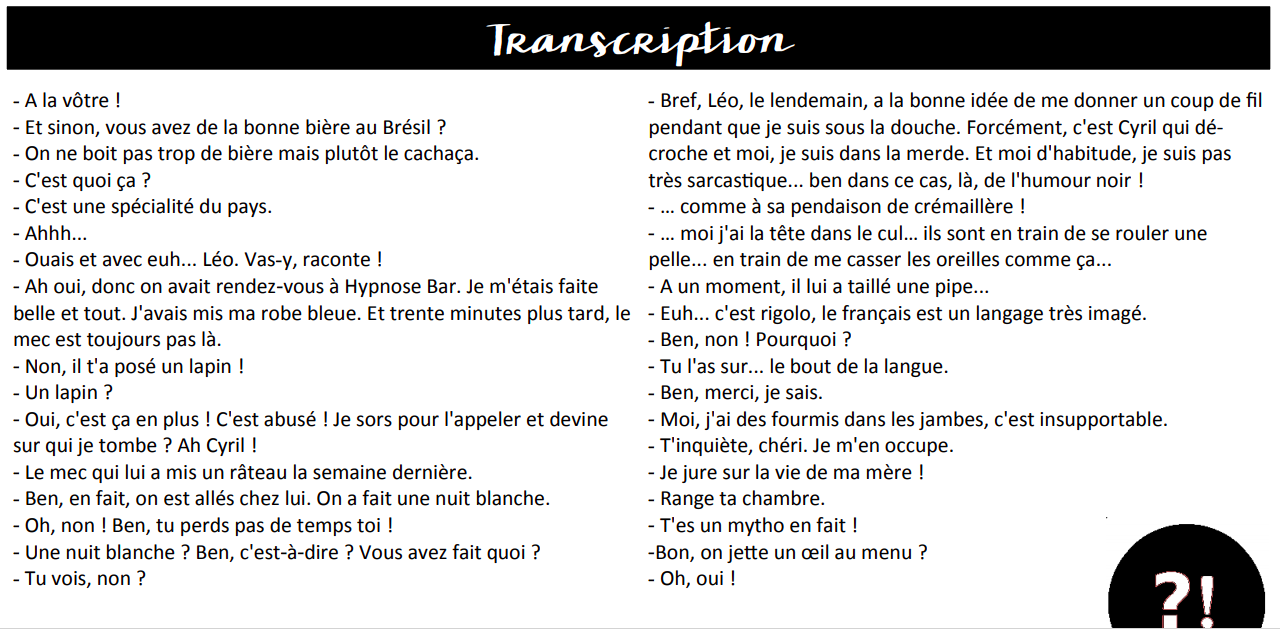 1. Poser un lapin 					a) Regarder rapidement2. Tomber sur quelqu’un 				b) Ne pas dormir de la nuit3. Mettre un râteau 				c) Avoir des picotements quand on reste longtemps assis, par exemple4. Faire une nuit blanche 				d) Dire non à une tentative de séduction5. Donner un coup de fil 				e) Ne pas venir à un rendez-vous6. Une pendaison de crémaillère			f) S’embrasser avec la langue7. Se rouler une pelle 				g) Une fête pour célébrer un nouveau lieu d’habitation8. Casser les oreilles 				h) Appeler quelqu’un (au téléphone)9. Avoir un mot sur le bout de la langue 		i) Faire trop de bruit, gêner les gens qui vous entourent10. Avoir des fourmis dans les jambes 		j) Être sur le point de trouver le mot qu’on cherche11. Jeter un œil 					k) Rencontrer quelqu’un par hasard